ふるさと納税紹介キャンペーン－みんなで、市外に行方市ＰＲの輪を届けよう！－　※抽選で紹介者に記念品をプレゼント！行方市では、全国に当市の魅力を発信するとともに「施策の拡充」を図るため、市民の皆さんなどに「行方市外にお住まい」の行方市出身をはじめとしたご友人・知人・ご親戚の方のご紹介をお願いしています。ご紹介いただいた方に、本市（ふるさと）に興味・関心をお持ちいただき、また、懐かしんでいただき、本市へのふるさと納税による応援をお薦めいただくものです。みなさんに、紹介カードを発送（自己負担）していただき、紹介していただいた方が本市に対して寄附をしていただいた方の中から抽選で、紹介者に記念品を送付いたします。※当選者の人数は、当紹介制度のルールに基づいた寄附者の一割とし、記念品は、基本的には寄附者が選択した「お礼品」を送付いたします。（数量に限りがあるもの等については、当市で選択する場合あり）　なお、当選者の発表は、個人情報保護の観点から、当選者への記念品の発送をもって替えさせていただきます。※平成27年12月27日付き納税手続き完了分が対象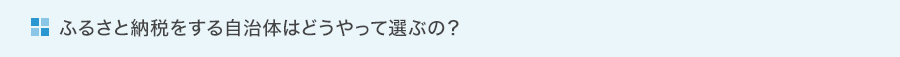 